План самостоятельной работы учащегося  2 класса по математикеI четвертьУрок 4Раздел1А – Двузначные числа.Тема урокаРазрядный состав двузначных чисел. Мой друг.Цель:Ты научишься составлять сумму разрядных слагаемыхКраткий текстовый конспектДля ознакомления с данной темой, пройди по ссылке  https://www.youtube.com/watch?v=kzcLAYs8mPk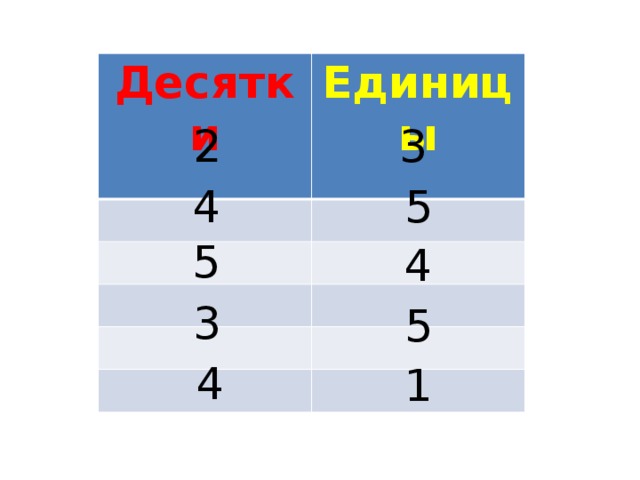 Двузначное число состоит из десятков и единиц. Двузначное число можно представит в виде суммы разрядных слагаемых, то есть виде суммы десятков и единиц.РассуждайСоставь свой подобный пример устно. Проговори.3адания для учащихся  учебник по математике.  Выполни устно в опике задания  стр 12 /2 (а,б),  стр 13 /3.Выполни письменно в тетради задания стр 13 / 4, 5.Проработай «Запомни».Обратная связьВыполненное задание отправляет через мобильное приложение WhatsApp.